Уважаемые коллеги!Сотрудники Уфимского Института биологии УФИЦ РАН и вся ботаническая общественность Республики Башкортостан глубоко скорбят по поводу безвременной кончины яркого, выдающегося ботаника, борца за сохранение биоразнообразия, Заслуженного деятеля науки Российской ФедерацииСАКСОНОВА СЕРГЕЯ ВЛАДИМИРОВИЧА!Его уход из жизни невосполнимая утрата не только для региона Поволжья, но и для всей Российской науки!Мы навсегда сохраним светлую память о нем!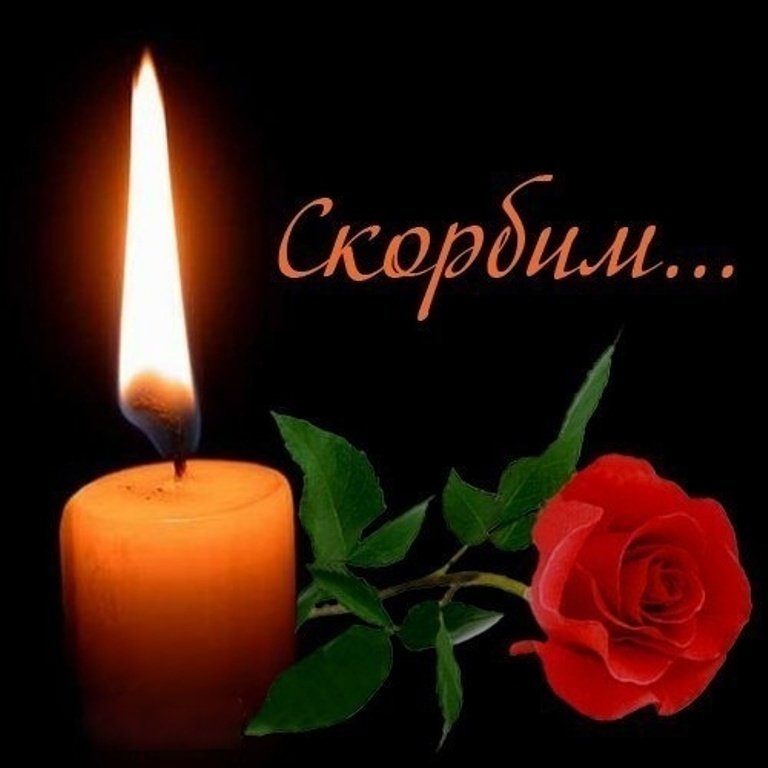 